Заявление-анкета на получение микрозайма для юридических лиц(заполняются все строки, в случае отсутствия информации ставится «нет»)Откуда Вы о нас узнали?I. СВЕДЕНИЯ О СУБЪЕКТЕ МСП:Наименование юридического лица:- Полное, в т.ч. фирменное: ______________________________________________________________________________________________________________________________________________________- Сокращенное: _________________________________________________________________________- На иностранном языке (при наличии): ____________________________________________________- Организационно-правовая форма: ________________________________________________________Код Общероссийского классификатора объектов административно-территориального деления – ОКАТО (при наличии) _______________________________________________Код форм федерального государственного статистического наблюдения – ОКПО (при наличии) _____________________________________II.ОСНОВНЫЕ ВИДЫ ДЕЯТЕЛЬНОСТИ (с указанием ОКВЭД), в том числе: 1. Производимые товары, выполняемые работы, предоставляемые услуги __________________________________________________________________________________________________________________________________________________________2. Срок осуществления основного вида деятельности (срок существования предприятия): _________________________________________________________________3. Основные поставщики(наименование поставщика  товара/ услуг, с указанием договора, даты начала и окончания действия договора, ИНН) _______________________________________________________________________________________________________________________________________________________________________________________________________________________________________________4. Основные покупатели(наименование поставщика  товара/ услуг, с указанием номера договора, даты начала и окончания действия договора, ИНН) _______________________________________________________________________________________________________________________________________________________________________________________________________________________________________________________________5.  Основные конкуренты(наименование покупателя  товара/услуги) __________________________________________________________________________________________________________________________________________________________________________6. Среднесписочная численность работников__________________________________Численность из Формы РСВ-1 «Расчет по начисленным и уплаченным страховым взносам» за последний отчетный период___________________________________________III. СВЕДЕНИЯ О ГОСУДАРСТВЕННОЙ РЕГИСТРАЦИИ:Дата государственной регистрации ______________________Номер  ОГРН _________________________________________Наименование регистрирующего органа ____________________________________________________Место государственной регистрации ____________________________________________________________________________________________________________________________________IV. НАЛИЧИЕ ЛИЦЕНЗИИ (РАЗРЕШЕНИЙ) НА ОСУЩЕСТВЛЕНИЕ ОПРЕДЕЛЕННОГО ВИДА ДЕЯТЕЛЬНОСТИ ИЛИ ОПЕРАЦИИ: (да, нет) __________Вид ___________________________________________________________________Номер лицензии (разрешения)_______________________ Дата выдачи «____» _______________  _______г.Срок действия _______________________Кем выдан и на осуществление какого вида деятельности (операции) ______________________________________________________________________________________________________________________________V. МЕСТОНАХОЖДЕНИЕ: _______________________________________________________________________________________________________________________________________________________________________________________________________________________________________________________________________________________Телефон (с кодом)________________________________ Факс_____________________ Адрес электронной почты ___________________________________сот.______________________Договор(ы) аренды офиса, склада/ производственного помещения (да, нет)___________ (наименование арендодателя(ей), с указанием номером договора, занимаемой площади, даты начала и окончания действия договора)____________________________________________________________________________________________________________________________________________________________________________________________________________VI. БАНКОВСКИЕ РЕКВИЗИТЫ:VII. СВЕДЕНИЯ О ДОЛЖНОСТНЫХ ЛИЦАХ, ВХОДЯЩИХ В СОСТАВ ИСПОЛНИТЕЛЬНЫХ ОРГАНОВ СУБЪЕКТА МСП - ЮРИДИЧЕСКОГО ЛИЦА, И ИМЕЮЩИХ ПРАВО ПОДПИСИ ФИНАНСОВЫХ ДОКУМЕНТОВ:ФИО, должность______________________________________________________________________________Число, месяц, год рождения _____________________ Место рождения ________________________________Паспорт (документ его заменяющий) ______________ сер._________ №_____________ Дата выдачи «___»_______________________________г.Кем выдан ___________________________________________________________________________________ _____________________________________________ код подразделения _______________Местожительство_________________________________________________________________________________________________________________________________________________________________________Телефоны: домашний _______________________ служебный __________________________ сотовый _______________________________ФИО, должность______________________________________________________________________________Число, месяц, год рождения ______________________ Место рождения _______________________________Паспорт (документ его заменяющий) ______________ сер.________ №____________ Дата выдачи «___»_______________________________г.Кем выдан ________________________________________________________________________________________________________________________________ код подразделения _______________Местожительство_______________________________________________________________________________________________________________________________________________________________________Телефоны: домашний ________________________ служебный ___________________________________ сотовый ____________________________VIII. СВЕДЕНИЯ ОБ ОГРАНАХ ЮРИДИЧЕСКОГО ЛИЦА (СТРУКТУРА И ПЕРСОНАЛЬНЫЙ СОСТАВ ОРГАНОВ УПРАВЛЕНИЯ, ЗА ИСКЛЮЧЕНИЕМ СВЕДЕНИЙ О ПЕРСОНАЛЬНОМ СОСТАВЕ АКЦИОНЕРОВ (УЧАСТНИКОВ), ВЛАДЕЮЩИХ МЕНЕЕ ЧЕМ ОДИНИМ ПРОЦЕНТОМ АКЦИИ (ДОЛЕЙ))IX. СВЕДЕНИЯ ОБ УЧРЕДИТЕЛЯХ, ВЛАДЕЮЩИХ ОДНИМ И БОЛЕЕ ПРОЦЕНТОВ АКЦИЙ (ДОЛЕЙ) В УСТАВНОМ КАПИТАЛЕ КОМПАНИИ:X. УЧАСТИЕ В ДРУГИХ ОРГАНИЗАЦИЯХ (да/нет) Если ДА, то:XI.ТЕХНИКО-ЭКОНОМИЧЕСКОЕ ОБОСНОВАНИЕ ЗАЙМА1. Назначение займа (если займ запрашивается для оплаты контрактов, указанные контракты прилагаются к настоящему ТЭО): ____________________________________________________________________________________________________________________________________________________________________________________________________________________________________________________________________________________________________________________2. Товар (продукция/услуги) будет реализован (перечень покупателей, форма оплаты с приложением контрактной документации при ее наличии): _____________________________________________________________________________________________________________________________________________________________________________________________________________________________________________3. Дополнительные сведения (заполняется по усмотрению заемщика): _____________________________________________________________________________4. Расходы по сделке:XII. СВЕДЕНИЯ ОБ ИМЕЮЩИХСЯ КРЕДИТАХ И ОБЯЗАТЕЛЬСТВАХ:1. Есть ли взятые и не погашенные на момент заполнения анкеты кредиты в банках?(да, нет) _________________Сведения о ранее полученных кредитах и займахзаполняются  за период не менее года, либо меньшего срока, в зависимости от срока хозяйственной деятельности, предшествующих дате обращения за получением займа.2. Существуют ли взятые и непогашенные на момент заполнения анкеты  займы у физических лиц или в небанковских организациях? (да, нет, указать какие) _________________________________________________3. Есть ли, на момент заполнения анкеты, выданные поручительства?(да, нет) _____________________________Комментарии: ___________________________________________________________________________________________________________________________________________________________________________________________________________________________________________________________________________________________________________________________(В комментариях необходимо указать, с какого года сотрудничает с кредитными организациями, объем освоенных кредитов за время обслуживания, наличие/отсутствие пролонгированных или просроченных кредитных договоров, договоров займа,  наличие/отсутствие случаев невыполнения иных обязательств перед кредитующими банками, займодателями, график погашения и уплаты основного долга и процентов, наличие/отсутствие поручительств и/или предоставленном имущественном залоге по обязательствам третьих лиц)4. Имеются ли решения суда, которые предприятие не исполнило? (да, нет) ____________________5. Предъявлены ли к предприятию иски гражданского (или арбитражного) судопроизводства? (да, нет)__ _____6. Вводилось ли (или вводится) на предприятии процедура банкротства (наблюдение, внешнее управление, конкурсное производство, мировое соглашение, ликвидация)? (да, нет)_______, если вводится то, на каком этапе _____________________________________________XIII. ДОПОЛНИТЕЛЬНЫЕ СВЕДЕНИЯ О ЗАЯВИТЕЛЕ:Настоящим заявитель предоставляет НО «Фонд поддержки предпринимательства РТ» право совершать предусмотренные законодательством РФ действия по проверке указанных в заявлении сведений.Я даю разрешение Фонду на получение из бюро кредитных историй кредитного отчета. Содержащего, в том числе, основную часть кредитной истории, определенную в ст.4 Федерального закона "О кредитных историях". Указанное разрешение действительно с момента подписания настоящего Заявления-анкеты Согласия дается с целью заключения и исполнения договора микрозайма.				Да				Нет																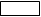 Я даю свое согласие Фонду на предоставление информации о своей кредитной истории в объеме, установленном ст.4 Федерального закона "О кредитных историях", в любое кредитное бюро, с которым у Фонда заключен договор об оказании информационных услуг.			Да				Нет																			Я даю свое согласие НО  «Фонд поддержки предпринимательства Республики Татарстан» на обработку, в том числе автоматизированную, моих персональных данных, указанных в настоящей Заявке, в соответствии с Федеральным законом от 27.07.2006 г. №152-ФЗ "О персональных данных" (под обработкой персональных данных в названном законе понимаются действия (операции) с персональными данными физических лиц, включая сбор, систематизацию, накопление, хранение, уточнение (обновление, изменение), использование, распространение (в том числе передачу, включая передачу третьим лицам на основании агентских или иных договоров, заключенных Фондом с третьими лицами, в случае неисполнения и/или ненадлежащего исполнения мною обязательств по договору (кредитному, поручительства) с целью осуществления этими лицами действий, направленных на взыскание просроченной задолженности по кредитному договору), обезличивание, блокирование и уничтожение).													Указанные мною персональные данные предоставляются в целях кредитования и исполнения договорных обязательств, а также разработки Фондом новых продуктов и услуг и информирования меня об этих продуктах и услугах. Фонд может проверить достоверность представленных мною персональных данных, в том числе с использованием услуг других операторов, а также использовать информацию о неисполнении и/или ненадлежащем исполнении договорных обязательств при рассмотрении вопросов о предоставлении других услуг и заключении новых договоров. Согласие предоставляется с момента подписания настоящей Заявки и действительно в течение пяти лет после исполнения договорных обязательств. По истечении указанного срока действие согласия считается продленным на каждые следующие пять лет при отсутствии сведений о его отзыве.		Я даю своё согласие на получение от Фонда информационных материалов о наступлении сроков исполнения обязательств по договору займа, возникновении или наличии просроченной задолженности с указанием суммы, иной информации, связанной с исполнением договора займа по любым каналам связи, включая: SMS-оповещение. почтовое письмо, телеграмму, голосовое сообщение, сообщение по электронной почте. При этом для данных информационных рассылок я разрешаю Фонду использовать любую контактную информацию, указанную мной в Анкете-заявке.	Я оповещен о том, что Фонд имеет право отказать в предоставлении кредита без объяснения причин.													Заявитель подтверждает, что вся выше приведенная информация является подлинной, соответствует истинным фактам и выражает согласие на проведение дальнейшего анализа предприятия. Фонд оставляет за собой право обращаться к любому лицу, известному или неизвестному Заявителю, которое, по мнению Фонда, может оказать содействие в принятии решения относительно предоставления или непредоставления займа Заявителю. Если Заявитель по тем или иным причинам не желает, чтобы кто-либо был осведомлен о настоящей заявке, то Заявителю следует указать имя (наименование) указанного лица и причину нежелания  (например, конкурент):______________________________________________________В случае отказа в предоставлении займа, Заявитель предоставляет Фонду право уничтожить оригинал настоящей заявки и копии переданных в Фонд документов по истечении 10-ти дней с момента отказа в предоставлении займа.																					Дата заполнения:  «____»___________________ 20___г.Руководитель  ____________________________________/_____________________________/	(Подпись руководителя)   				(Фамилия И.О.)Главный бухгалтер___________________________________/_____________________________/			  (Подпись)   		                            (Фамилия И.О.)М.П.*Аналогичная Анкета заполняется юридическим лицом, выступающим Поручителем/Залогодателем.Примечание: предоставление неполной, искаженной информации или ее сокрытие рассматривается НО «Фонд поддержки предпринимательства Республики Татарстан» в качестве причины для немедленного прекращения рассмотрения заявления на получение займа Анкета бенефициарного владельцаПодпись	ФИОЗаконный представитель организации:	ИНН	М.п.Должность	подпись	ФИОСОГЛАСИЕсубъекта персональных данных на обработку персональных данных(в соответствии с Федеральным законом«О персональных данных» № 152-ФЗ от 27.07.2006 г.)Я,	,(Фамилия, Имя, Отчество полностью)	серия	№	выдан	(данные паспорта или иного документа удостоверяющего личность)	,(кем и когда)проживающий(ая) по адресу:настоящим даю свое согласие и подтверждаю, что давая такое согласие, я действую своей волей и в своем интересе, НО «ФПП РТ» (далее - Фонд), расположенному по адресу: Республика Татарстан, г. Казань, ул. Московская д.55 на сбор, обработку, систематизацию, накопление, хранение, уточнение (обновление, изменение), использование, распространение (в случаях прямо предусмотренных действующим законодательством РФ с соблюдением требований банковской тайны), обезличивание, блокирование, уничтожение с использованием, как автоматизированной информационной системы, так и бумажных носителей, моих персональных данных.Персональные данные, предоставленные мною Фонду включают в себя мои фамилию, имя, отчество, дату и место рождения, домашний адрес, паспортные данные, номера телефонов, адреса электронной почты, ИНН, номер страхового свидетельства, семейное положение, образование, профессия, место работы, доходы, получаемые мной, долговые обязательства, имущественное положение.Согласие на обработку указанных персональных данных дается мною в целях:рассмотрения Фондом возможности предоставления кредита / заключения договора поручительства / заключения договора залога;информирования меня о продуктах и услугах Фонда с использованием средств связи;Я уведомлен, что вправе отозвать согласие на обработку персональных данных на основании письменного заявления, направленного на почтовый адрес Фонда либо врученного лично под расписку сотруднику Фонда и получать информацию, касающейся обработки моих персональных данных.Я даю разрешение Фонду на получение из бюро кредитных историй кредитного отчета, содержащего, в том числе, основную часть кредитной истории, определенную в ст.4 Федерального закона "О кредитных историях". Согласие дается: с целью заключения и исполнения договора микрозайма.	Да									с целью проверки благонадежности								Да	Иное  (укажите подробнее)       ______________________		Я даю свое согласие Фонду на предоставление информации о своей кредитной истории в объеме, установленном ст.4 Федерального закона "О кредитных историях", в любое кредитное бюро, с которым у Фонда заключен договор об оказании информационных услуг.Да	Нет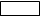 Данное согласие действует с момента подписания до даты его отзыва, до достижения целей обработки и истечения сроков хранения, определяемых в соответствии с действующим законодательством Российской Федерации и нормативными документами Банка России.«	»	20	г.		/	/Анкета представителя – физического лицаПодпись	ФИОЗаконный представитель организации:	ИНН	М.п.Должность	подпись	ФИОАнкета представителя – Индивидуального предпринимателяПодпись	ФИОЗаконный представитель организации:	ИНН	М.п.Должность	подпись	ФИОАнкета представителя – юридического лицаСведения об органах юридического лица (структура и персональный состав органов управления)Подпись	ФИОЗаконный представитель организации:	ИНН	М.п.Должность	подпись	ФИОАнкета выгодоприобретателя – физического лицаПодпись	ФИОЗаконный представитель организации:	ИНН	М.п.Должность	подпись	ФИОАнкета выгодоприобретателя – Индивидуального предпринимателяПодпись	ФИОЗаконный представитель организации:	ИНН	М.п.Должность	подпись	ФИОАнкета Выгодоприобретателя – юридического лицаПодпись	                                              ФИОЗаконный представитель организации: ___________________________________ИНН______________М.п.                 должность                              подпись                                            ФИО                     Наименование компании Наименование компании Наименование компании Наименование компании Наименование компании Наименование компании Наименование компании Наименование компании Наименование компании Наименование компании Наименование компании Наименование компании Наименование компании Наименование компании ИННИННИННИННИННИННИННИННИННИННИННИННИННИННЮридический адрес  предприятия:Юридический адрес  предприятия:Юридический адрес  предприятия:Юридический адрес  предприятия:Юридический адрес  предприятия:Юридический адрес  предприятия:Юридический адрес  предприятия:Юридический адрес  предприятия:Юридический адрес  предприятия:Юридический адрес  предприятия:Юридический адрес  предприятия:Юридический адрес  предприятия:Юридический адрес  предприятия:Юридический адрес  предприятия:Почтовый адрес предприятия:Почтовый адрес предприятия:Почтовый адрес предприятия:Почтовый адрес предприятия:Почтовый адрес предприятия:Почтовый адрес предприятия:Почтовый адрес предприятия:Почтовый адрес предприятия:Почтовый адрес предприятия:Почтовый адрес предприятия:Почтовый адрес предприятия:Почтовый адрес предприятия:Почтовый адрес предприятия:Почтовый адрес предприятия:Контактные тел., @:Контактные тел., @:Контактные тел., @:Контактные тел., @:Контактные тел., @:Контактные тел., @:Контактные тел., @:Контактные тел., @:Контактные тел., @:Контактные тел., @:Контактные тел., @:Контактные тел., @:Контактные тел., @:Контактные тел., @:в лицев лицев лицев лицев лицеДолжность, Ф.И.О. РуководителяДолжность, Ф.И.О. РуководителяДолжность, Ф.И.О. РуководителяДолжность, Ф.И.О. РуководителяДолжность, Ф.И.О. РуководителяДолжность, Ф.И.О. РуководителяДолжность, Ф.И.О. РуководителяДолжность, Ф.И.О. РуководителяДолжность, Ф.И.О. РуководителяДолжность, Ф.И.О. РуководителяДолжность, Ф.И.О. РуководителяДолжность, Ф.И.О. РуководителяДолжность, Ф.И.О. РуководителяДолжность, Ф.И.О. РуководителяДолжность, Ф.И.О. РуководителяДолжность, Ф.И.О. РуководителяДолжность, Ф.И.О. РуководителяДолжность, Ф.И.О. РуководителяДолжность, Ф.И.О. РуководителяДолжность, Ф.И.О. РуководителяДолжность, Ф.И.О. РуководителяДолжность, Ф.И.О. РуководителяДолжность, Ф.И.О. РуководителяДолжность, Ф.И.О. РуководителяДолжность, Ф.И.О. РуководителяДолжность, Ф.И.О. РуководителяДолжность, Ф.И.О. РуководителяДолжность, Ф.И.О. РуководителяДолжность, Ф.И.О. РуководителяДолжность, Ф.И.О. РуководителяДолжность, Ф.И.О. РуководителяДолжность, Ф.И.О. РуководителяДолжность, Ф.И.О. РуководителяДолжность, Ф.И.О. РуководителяПросим предоставить займ на условиях:Просим предоставить займ на условиях:Просим предоставить займ на условиях:Просим предоставить займ на условиях:Просим предоставить займ на условиях:Просим предоставить займ на условиях:Просим предоставить займ на условиях:Просим предоставить займ на условиях:Просим предоставить займ на условиях:Просим предоставить займ на условиях:Просим предоставить займ на условиях:Просим предоставить займ на условиях:Просим предоставить займ на условиях:Просим предоставить займ на условиях:Просим предоставить займ на условиях:Просим предоставить займ на условиях:Просим предоставить займ на условиях:Просим предоставить займ на условиях:Просим предоставить займ на условиях:Просим предоставить займ на условиях:Просим предоставить займ на условиях:Просим предоставить займ на условиях:Просим предоставить займ на условиях:Просим предоставить займ на условиях:Просим предоставить займ на условиях:Просим предоставить займ на условиях:Просим предоставить займ на условиях:Просим предоставить займ на условиях:Просим предоставить займ на условиях:Просим предоставить займ на условиях:Просим предоставить займ на условиях:Просим предоставить займ на условиях:Просим предоставить займ на условиях:Просим предоставить займ на условиях:Просим предоставить займ на условиях:Просим предоставить займ на условиях:Просим предоставить займ на условиях:Просим предоставить займ на условиях:Просим предоставить займ на условиях:Просим предоставить займ на условиях:Просим предоставить займ на условиях:I.  Сумма займа:                              I.  Сумма займа:                              I.  Сумма займа:                              I.  Сумма займа:                              I.  Сумма займа:                              I.  Сумма займа:                              I.  Сумма займа:                              I.  Сумма займа:                              I.  Сумма займа:                              I.  Сумма займа:                              I.  Сумма займа:                              I.  Сумма займа:                              I.  Сумма займа:                              Рублей РФРублей РФРублей РФРублей РФРублей РФРублей РФI.  Сумма займа:                              I.  Сумма займа:                              I.  Сумма займа:                              I.  Сумма займа:                              I.  Сумма займа:                              I.  Сумма займа:                              I.  Сумма займа:                              I.  Сумма займа:                              I.  Сумма займа:                              I.  Сумма займа:                              I.  Сумма займа:                              I.  Сумма займа:                              I.  Сумма займа:                              Рублей РФРублей РФРублей РФРублей РФРублей РФРублей РФI.  Сумма займа:                              I.  Сумма займа:                              I.  Сумма займа:                              I.  Сумма займа:                              I.  Сумма займа:                              I.  Сумма займа:                              I.  Сумма займа:                              I.  Сумма займа:                              I.  Сумма займа:                              I.  Сумма займа:                              I.  Сумма займа:                              I.  Сумма займа:                              I.  Сумма займа:                              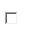 Рублей РФРублей РФРублей РФРублей РФРублей РФРублей РФI.  Сумма займа:                              I.  Сумма займа:                              I.  Сумма займа:                              I.  Сумма займа:                              I.  Сумма займа:                              I.  Сумма займа:                              I.  Сумма займа:                              I.  Сумма займа:                              I.  Сумма займа:                              I.  Сумма займа:                              I.  Сумма займа:                              I.  Сумма займа:                              I.  Сумма займа:                              I.  Сумма займа:                              I.  Сумма займа:                              I.  Сумма займа:                              I.  Сумма займа:                              I.  Сумма займа:                              I.  Сумма займа:                              I.  Сумма займа:                              I.  Сумма займа:                              I.  Сумма займа:                              I.  Сумма займа:                              I.  Сумма займа:                              I.  Сумма займа:                              I.  Сумма займа:                              II.  Цель займа:                                                                                   II.  Цель займа:                                                                                   II.  Цель займа:                                                                                   II.  Цель займа:                                                                                   II.  Цель займа:                                                                                   II.  Цель займа:                                                                                   II.  Цель займа:                                                                                   II.  Цель займа:                                                                                   II.  Цель займа:                                                                                   II.  Цель займа:                                                                                   II.  Цель займа:                                                                                   II.  Цель займа:                                                                                   II.  Цель займа:                                                                                   а) пополнение оборотных средств,а) пополнение оборотных средств,а) пополнение оборотных средств,а) пополнение оборотных средств,а) пополнение оборотных средств,а) пополнение оборотных средств,а) пополнение оборотных средств,а) пополнение оборотных средств,а) пополнение оборотных средств,а) пополнение оборотных средств,а) пополнение оборотных средств,а) пополнение оборотных средств,а) пополнение оборотных средств,а) пополнение оборотных средств,а) пополнение оборотных средств,а) пополнение оборотных средств,а) пополнение оборотных средств,а) пополнение оборотных средств,а) пополнение оборотных средств,а) пополнение оборотных средств,а) пополнение оборотных средств,II.  Цель займа:                                                                                   II.  Цель займа:                                                                                   II.  Цель займа:                                                                                   II.  Цель займа:                                                                                   II.  Цель займа:                                                                                   II.  Цель займа:                                                                                   II.  Цель займа:                                                                                   II.  Цель займа:                                                                                   II.  Цель займа:                                                                                   II.  Цель займа:                                                                                   II.  Цель займа:                                                                                   II.  Цель займа:                                                                                   II.  Цель займа:                                                                                   б) инвестиционные цели, а именно:б) инвестиционные цели, а именно:б) инвестиционные цели, а именно:б) инвестиционные цели, а именно:б) инвестиционные цели, а именно:б) инвестиционные цели, а именно:б) инвестиционные цели, а именно:б) инвестиционные цели, а именно:б) инвестиционные цели, а именно:б) инвестиционные цели, а именно:б) инвестиционные цели, а именно:б) инвестиционные цели, а именно:б) инвестиционные цели, а именно:б) инвестиционные цели, а именно:б) инвестиционные цели, а именно:б) инвестиционные цели, а именно:б) инвестиционные цели, а именно:б) инвестиционные цели, а именно:б) инвестиционные цели, а именно:б) инвестиционные цели, а именно:б) инвестиционные цели, а именно:II.  Цель займа:                                                                                   II.  Цель займа:                                                                                   II.  Цель займа:                                                                                   II.  Цель займа:                                                                                   II.  Цель займа:                                                                                   II.  Цель займа:                                                                                   II.  Цель займа:                                                                                   II.  Цель займа:                                                                                   II.  Цель займа:                                                                                   II.  Цель займа:                                                                                   II.  Цель займа:                                                                                   II.  Цель займа:                                                                                   II.  Цель займа:                                                                                   II.  Цель займа:                                                                                   II.  Цель займа:                                                                                   II.  Цель займа:                                                                                   II.  Цель займа:                                                                                   II.  Цель займа:                                                                                   II.  Цель займа:                                                                                   II.  Цель займа:                                                                                   II.  Цель займа:                                                                                   II.  Цель займа:                                                                                   II.  Цель займа:                                                                                   II.  Цель займа:                                                                                   II.  Цель займа:                                                                                   II.  Цель займа:                                                                                   II.  Цель займа:                                                                                   II.  Цель займа:                                                                                   II.  Цель займа:                                                                                   II.  Цель займа:                                                                                   II.  Цель займа:                                                                                   II.  Цель займа:                                                                                   II.  Цель займа:                                                                                   II.  Цель займа:                                                                                   II.  Цель займа:                                                                                   II.  Цель займа:                                                                                   II.  Цель займа:                                                                                   II.  Цель займа:                                                                                   II.  Цель займа:                                                                                   в) прочее, а именно:в) прочее, а именно:в) прочее, а именно:в) прочее, а именно:в) прочее, а именно:в) прочее, а именно:в) прочее, а именно:в) прочее, а именно:в) прочее, а именно:в) прочее, а именно:в) прочее, а именно:в) прочее, а именно:в) прочее, а именно:в) прочее, а именно:в) прочее, а именно:в) прочее, а именно:в) прочее, а именно:в) прочее, а именно:в) прочее, а именно:в) прочее, а именно:в) прочее, а именно:II.  Цель займа:                                                                                   II.  Цель займа:                                                                                   II.  Цель займа:                                                                                   II.  Цель займа:                                                                                   II.  Цель займа:                                                                                   II.  Цель займа:                                                                                   II.  Цель займа:                                                                                   II.  Цель займа:                                                                                   II.  Цель займа:                                                                                   II.  Цель займа:                                                                                   II.  Цель займа:                                                                                   II.  Цель займа:                                                                                   II.  Цель займа:                                                                                   III.  Срок займа:III.  Срок займа:III.  Срок займа:III.  Срок займа:III.  Срок займа:III.  Срок займа:III.  Срок займа:III.  Срок займа:III.  Срок займа:III.  Срок займа:III.  Срок займа:III.  Срок займа:III.  Срок займа:IV. Обеспечение (в размере не менее суммы запрашиваемого займа и процентов по нему за срок пользования займом):IV. Обеспечение (в размере не менее суммы запрашиваемого займа и процентов по нему за срок пользования займом):IV. Обеспечение (в размере не менее суммы запрашиваемого займа и процентов по нему за срок пользования займом):IV. Обеспечение (в размере не менее суммы запрашиваемого займа и процентов по нему за срок пользования займом):IV. Обеспечение (в размере не менее суммы запрашиваемого займа и процентов по нему за срок пользования займом):IV. Обеспечение (в размере не менее суммы запрашиваемого займа и процентов по нему за срок пользования займом):IV. Обеспечение (в размере не менее суммы запрашиваемого займа и процентов по нему за срок пользования займом):IV. Обеспечение (в размере не менее суммы запрашиваемого займа и процентов по нему за срок пользования займом):IV. Обеспечение (в размере не менее суммы запрашиваемого займа и процентов по нему за срок пользования займом):IV. Обеспечение (в размере не менее суммы запрашиваемого займа и процентов по нему за срок пользования займом):IV. Обеспечение (в размере не менее суммы запрашиваемого займа и процентов по нему за срок пользования займом):IV. Обеспечение (в размере не менее суммы запрашиваемого займа и процентов по нему за срок пользования займом):IV. Обеспечение (в размере не менее суммы запрашиваемого займа и процентов по нему за срок пользования займом):IV. Обеспечение (в размере не менее суммы запрашиваемого займа и процентов по нему за срок пользования займом):IV. Обеспечение (в размере не менее суммы запрашиваемого займа и процентов по нему за срок пользования займом):IV. Обеспечение (в размере не менее суммы запрашиваемого займа и процентов по нему за срок пользования займом):IV. Обеспечение (в размере не менее суммы запрашиваемого займа и процентов по нему за срок пользования займом):IV. Обеспечение (в размере не менее суммы запрашиваемого займа и процентов по нему за срок пользования займом):IV. Обеспечение (в размере не менее суммы запрашиваемого займа и процентов по нему за срок пользования займом):IV. Обеспечение (в размере не менее суммы запрашиваемого займа и процентов по нему за срок пользования займом):IV. Обеспечение (в размере не менее суммы запрашиваемого займа и процентов по нему за срок пользования займом):IV. Обеспечение (в размере не менее суммы запрашиваемого займа и процентов по нему за срок пользования займом):IV. Обеспечение (в размере не менее суммы запрашиваемого займа и процентов по нему за срок пользования займом):IV. Обеспечение (в размере не менее суммы запрашиваемого займа и процентов по нему за срок пользования займом):IV. Обеспечение (в размере не менее суммы запрашиваемого займа и процентов по нему за срок пользования займом):IV. Обеспечение (в размере не менее суммы запрашиваемого займа и процентов по нему за срок пользования займом):IV. Обеспечение (в размере не менее суммы запрашиваемого займа и процентов по нему за срок пользования займом):IV. Обеспечение (в размере не менее суммы запрашиваемого займа и процентов по нему за срок пользования займом):IV. Обеспечение (в размере не менее суммы запрашиваемого займа и процентов по нему за срок пользования займом):IV. Обеспечение (в размере не менее суммы запрашиваемого займа и процентов по нему за срок пользования займом):IV. Обеспечение (в размере не менее суммы запрашиваемого займа и процентов по нему за срок пользования займом):IV. Обеспечение (в размере не менее суммы запрашиваемого займа и процентов по нему за срок пользования займом):IV. Обеспечение (в размере не менее суммы запрашиваемого займа и процентов по нему за срок пользования займом):IV. Обеспечение (в размере не менее суммы запрашиваемого займа и процентов по нему за срок пользования займом):IV. Обеспечение (в размере не менее суммы запрашиваемого займа и процентов по нему за срок пользования займом):IV. Обеспечение (в размере не менее суммы запрашиваемого займа и процентов по нему за срок пользования займом):IV. Обеспечение (в размере не менее суммы запрашиваемого займа и процентов по нему за срок пользования займом):IV. Обеспечение (в размере не менее суммы запрашиваемого займа и процентов по нему за срок пользования займом):IV. Обеспечение (в размере не менее суммы запрашиваемого займа и процентов по нему за срок пользования займом):А)  Залог / рыночная стоимостьА)  Залог / рыночная стоимостьА)  Залог / рыночная стоимостьА)  Залог / рыночная стоимостьА)  Залог / рыночная стоимостьА)  Залог / рыночная стоимостьА)  Залог / рыночная стоимостьА)  Залог / рыночная стоимостьА)  Залог / рыночная стоимостьА)  Залог / рыночная стоимостьА)  Залог / рыночная стоимостьА)  Залог / рыночная стоимостьА)  Залог / рыночная стоимостьА)  Залог / рыночная стоимостьА)  Залог / рыночная стоимостьА)  Залог / рыночная стоимостьА)  Залог / рыночная стоимостьА)  Залог / рыночная стоимостьА)  Залог / рыночная стоимостьА)  Залог / рыночная стоимостьА)  Залог / рыночная стоимостьА)  Залог / рыночная стоимостьА)  Залог / рыночная стоимостьА)  Залог / рыночная стоимостьА)  Залог / рыночная стоимостьА)  Залог / рыночная стоимостьБ)  ПоручительствоБ)  ПоручительствоБ)  ПоручительствоБ)  ПоручительствоБ)  ПоручительствоБ)  ПоручительствоБ)  ПоручительствоБ)  ПоручительствоБ)  ПоручительствоБ)  ПоручительствоБ)  Поручительство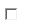 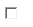 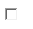 Автотранспортные средстваАвтотранспортные средстваАвтотранспортные средстваАвтотранспортные средстваАвтотранспортные средстваАвтотранспортные средстваАвтотранспортные средстваАвтотранспортные средстваАвтотранспортные средстваАвтотранспортные средстваАвтотранспортные средстваАвтотранспортные средстваАвтотранспортные средстваАвтотранспортные средстваАвтотранспортные средстваАвтотранспортные средстваОборудованиеОборудованиеОборудованиеОборудованиеОборудованиеОборудованиеОборудованиеОборудованиеОборудованиеОборудованиеОборудованиеОборудованиеОборудованиеОборудованиеОборудованиеОборудованиеЛичное имуществоЛичное имуществоЛичное имуществоЛичное имуществоЛичное имуществоЛичное имуществоЛичное имуществоЛичное имуществоЛичное имуществоЛичное имуществоЛичное имуществоЛичное имуществоЛичное имуществоЛичное имуществоЛичное имуществоЛичное имуществоИноеИноеИноеИноеИноеИноеИноеИноеИноеИноеИноеИноеИноеИноеИноеИноеИТОГО:ИТОГО:ИТОГО:ИТОГО:ИТОГО:ИТОГО:ИТОГО:ИТОГО:ИТОГО:ИТОГО:ИТОГО:ИТОГО:ИТОГО:ИТОГО:ИТОГО:ИТОГО:V. Настоящим подтверждаем               соответствие критериям Правил предоставления займов НО "Фонд поддержки предпринимательства Республики Татарстан», в том числе:V. Настоящим подтверждаем               соответствие критериям Правил предоставления займов НО "Фонд поддержки предпринимательства Республики Татарстан», в том числе:V. Настоящим подтверждаем               соответствие критериям Правил предоставления займов НО "Фонд поддержки предпринимательства Республики Татарстан», в том числе:V. Настоящим подтверждаем               соответствие критериям Правил предоставления займов НО "Фонд поддержки предпринимательства Республики Татарстан», в том числе:V. Настоящим подтверждаем               соответствие критериям Правил предоставления займов НО "Фонд поддержки предпринимательства Республики Татарстан», в том числе:V. Настоящим подтверждаем               соответствие критериям Правил предоставления займов НО "Фонд поддержки предпринимательства Республики Татарстан», в том числе:V. Настоящим подтверждаем               соответствие критериям Правил предоставления займов НО "Фонд поддержки предпринимательства Республики Татарстан», в том числе:V. Настоящим подтверждаем               соответствие критериям Правил предоставления займов НО "Фонд поддержки предпринимательства Республики Татарстан», в том числе:V. Настоящим подтверждаем               соответствие критериям Правил предоставления займов НО "Фонд поддержки предпринимательства Республики Татарстан», в том числе:V. Настоящим подтверждаем               соответствие критериям Правил предоставления займов НО "Фонд поддержки предпринимательства Республики Татарстан», в том числе:V. Настоящим подтверждаем               соответствие критериям Правил предоставления займов НО "Фонд поддержки предпринимательства Республики Татарстан», в том числе:V. Настоящим подтверждаем               соответствие критериям Правил предоставления займов НО "Фонд поддержки предпринимательства Республики Татарстан», в том числе:V. Настоящим подтверждаем               соответствие критериям Правил предоставления займов НО "Фонд поддержки предпринимательства Республики Татарстан», в том числе:V. Настоящим подтверждаем               соответствие критериям Правил предоставления займов НО "Фонд поддержки предпринимательства Республики Татарстан», в том числе:Количество дополнительных созданных рабочих мест в связи с получением займаКоличество дополнительных созданных рабочих мест в связи с получением займаКоличество дополнительных созданных рабочих мест в связи с получением займаКоличество дополнительных созданных рабочих мест в связи с получением займаКоличество дополнительных созданных рабочих мест в связи с получением займаКоличество дополнительных созданных рабочих мест в связи с получением займаКоличество дополнительных созданных рабочих мест в связи с получением займаКоличество дополнительных созданных рабочих мест в связи с получением займаКоличество дополнительных созданных рабочих мест в связи с получением займаКоличество дополнительных созданных рабочих мест в связи с получением займаКоличество дополнительных созданных рабочих мест в связи с получением займаКоличество дополнительных созданных рабочих мест в связи с получением займаКоличество дополнительных созданных рабочих мест в связи с получением займаКоличество дополнительных созданных рабочих мест в связи с получением займаКоличество дополнительных созданных рабочих мест в связи с получением займаКоличество дополнительных созданных рабочих мест в связи с получением займаКоличество дополнительных созданных рабочих мест в связи с получением займаКоличество дополнительных созданных рабочих мест в связи с получением займаV. Настоящим подтверждаем               соответствие критериям Правил предоставления займов НО "Фонд поддержки предпринимательства Республики Татарстан», в том числе:V. Настоящим подтверждаем               соответствие критериям Правил предоставления займов НО "Фонд поддержки предпринимательства Республики Татарстан», в том числе:V. Настоящим подтверждаем               соответствие критериям Правил предоставления займов НО "Фонд поддержки предпринимательства Республики Татарстан», в том числе:V. Настоящим подтверждаем               соответствие критериям Правил предоставления займов НО "Фонд поддержки предпринимательства Республики Татарстан», в том числе:V. Настоящим подтверждаем               соответствие критериям Правил предоставления займов НО "Фонд поддержки предпринимательства Республики Татарстан», в том числе:V. Настоящим подтверждаем               соответствие критериям Правил предоставления займов НО "Фонд поддержки предпринимательства Республики Татарстан», в том числе:V. Настоящим подтверждаем               соответствие критериям Правил предоставления займов НО "Фонд поддержки предпринимательства Республики Татарстан», в том числе:V. Настоящим подтверждаем               соответствие критериям Правил предоставления займов НО "Фонд поддержки предпринимательства Республики Татарстан», в том числе:V. Настоящим подтверждаем               соответствие критериям Правил предоставления займов НО "Фонд поддержки предпринимательства Республики Татарстан», в том числе:V. Настоящим подтверждаем               соответствие критериям Правил предоставления займов НО "Фонд поддержки предпринимательства Республики Татарстан», в том числе:V. Настоящим подтверждаем               соответствие критериям Правил предоставления займов НО "Фонд поддержки предпринимательства Республики Татарстан», в том числе:V. Настоящим подтверждаем               соответствие критериям Правил предоставления займов НО "Фонд поддержки предпринимательства Республики Татарстан», в том числе:V. Настоящим подтверждаем               соответствие критериям Правил предоставления займов НО "Фонд поддержки предпринимательства Республики Татарстан», в том числе:V. Настоящим подтверждаем               соответствие критериям Правил предоставления займов НО "Фонд поддержки предпринимательства Республики Татарстан», в том числе:- не являемся кредитной, страховой организацией, инвестиционным фондом, негосударственным пенсионным фондом, профессиональным участником рынка ценных бумаг, ломбардом, участником соглашения о разделе продукции;- не являемся кредитной, страховой организацией, инвестиционным фондом, негосударственным пенсионным фондом, профессиональным участником рынка ценных бумаг, ломбардом, участником соглашения о разделе продукции;- не являемся кредитной, страховой организацией, инвестиционным фондом, негосударственным пенсионным фондом, профессиональным участником рынка ценных бумаг, ломбардом, участником соглашения о разделе продукции;- не являемся кредитной, страховой организацией, инвестиционным фондом, негосударственным пенсионным фондом, профессиональным участником рынка ценных бумаг, ломбардом, участником соглашения о разделе продукции;- не являемся кредитной, страховой организацией, инвестиционным фондом, негосударственным пенсионным фондом, профессиональным участником рынка ценных бумаг, ломбардом, участником соглашения о разделе продукции;- не являемся кредитной, страховой организацией, инвестиционным фондом, негосударственным пенсионным фондом, профессиональным участником рынка ценных бумаг, ломбардом, участником соглашения о разделе продукции;- не являемся кредитной, страховой организацией, инвестиционным фондом, негосударственным пенсионным фондом, профессиональным участником рынка ценных бумаг, ломбардом, участником соглашения о разделе продукции;- не являемся кредитной, страховой организацией, инвестиционным фондом, негосударственным пенсионным фондом, профессиональным участником рынка ценных бумаг, ломбардом, участником соглашения о разделе продукции;- не являемся кредитной, страховой организацией, инвестиционным фондом, негосударственным пенсионным фондом, профессиональным участником рынка ценных бумаг, ломбардом, участником соглашения о разделе продукции;- не являемся кредитной, страховой организацией, инвестиционным фондом, негосударственным пенсионным фондом, профессиональным участником рынка ценных бумаг, ломбардом, участником соглашения о разделе продукции;- не являемся кредитной, страховой организацией, инвестиционным фондом, негосударственным пенсионным фондом, профессиональным участником рынка ценных бумаг, ломбардом, участником соглашения о разделе продукции;- не являемся кредитной, страховой организацией, инвестиционным фондом, негосударственным пенсионным фондом, профессиональным участником рынка ценных бумаг, ломбардом, участником соглашения о разделе продукции;- не являемся кредитной, страховой организацией, инвестиционным фондом, негосударственным пенсионным фондом, профессиональным участником рынка ценных бумаг, ломбардом, участником соглашения о разделе продукции;- не являемся кредитной, страховой организацией, инвестиционным фондом, негосударственным пенсионным фондом, профессиональным участником рынка ценных бумаг, ломбардом, участником соглашения о разделе продукции;- не являемся кредитной, страховой организацией, инвестиционным фондом, негосударственным пенсионным фондом, профессиональным участником рынка ценных бумаг, ломбардом, участником соглашения о разделе продукции;- не являемся кредитной, страховой организацией, инвестиционным фондом, негосударственным пенсионным фондом, профессиональным участником рынка ценных бумаг, ломбардом, участником соглашения о разделе продукции;- не являемся кредитной, страховой организацией, инвестиционным фондом, негосударственным пенсионным фондом, профессиональным участником рынка ценных бумаг, ломбардом, участником соглашения о разделе продукции;- не являемся кредитной, страховой организацией, инвестиционным фондом, негосударственным пенсионным фондом, профессиональным участником рынка ценных бумаг, ломбардом, участником соглашения о разделе продукции;- не являемся кредитной, страховой организацией, инвестиционным фондом, негосударственным пенсионным фондом, профессиональным участником рынка ценных бумаг, ломбардом, участником соглашения о разделе продукции;- не являемся кредитной, страховой организацией, инвестиционным фондом, негосударственным пенсионным фондом, профессиональным участником рынка ценных бумаг, ломбардом, участником соглашения о разделе продукции;- не являемся кредитной, страховой организацией, инвестиционным фондом, негосударственным пенсионным фондом, профессиональным участником рынка ценных бумаг, ломбардом, участником соглашения о разделе продукции;- не являемся кредитной, страховой организацией, инвестиционным фондом, негосударственным пенсионным фондом, профессиональным участником рынка ценных бумаг, ломбардом, участником соглашения о разделе продукции;- не являемся кредитной, страховой организацией, инвестиционным фондом, негосударственным пенсионным фондом, профессиональным участником рынка ценных бумаг, ломбардом, участником соглашения о разделе продукции;- не являемся кредитной, страховой организацией, инвестиционным фондом, негосударственным пенсионным фондом, профессиональным участником рынка ценных бумаг, ломбардом, участником соглашения о разделе продукции;V. Настоящим подтверждаем               соответствие критериям Правил предоставления займов НО "Фонд поддержки предпринимательства Республики Татарстан», в том числе:V. Настоящим подтверждаем               соответствие критериям Правил предоставления займов НО "Фонд поддержки предпринимательства Республики Татарстан», в том числе:V. Настоящим подтверждаем               соответствие критериям Правил предоставления займов НО "Фонд поддержки предпринимательства Республики Татарстан», в том числе:V. Настоящим подтверждаем               соответствие критериям Правил предоставления займов НО "Фонд поддержки предпринимательства Республики Татарстан», в том числе:V. Настоящим подтверждаем               соответствие критериям Правил предоставления займов НО "Фонд поддержки предпринимательства Республики Татарстан», в том числе:V. Настоящим подтверждаем               соответствие критериям Правил предоставления займов НО "Фонд поддержки предпринимательства Республики Татарстан», в том числе:V. Настоящим подтверждаем               соответствие критериям Правил предоставления займов НО "Фонд поддержки предпринимательства Республики Татарстан», в том числе:V. Настоящим подтверждаем               соответствие критериям Правил предоставления займов НО "Фонд поддержки предпринимательства Республики Татарстан», в том числе:V. Настоящим подтверждаем               соответствие критериям Правил предоставления займов НО "Фонд поддержки предпринимательства Республики Татарстан», в том числе:V. Настоящим подтверждаем               соответствие критериям Правил предоставления займов НО "Фонд поддержки предпринимательства Республики Татарстан», в том числе:V. Настоящим подтверждаем               соответствие критериям Правил предоставления займов НО "Фонд поддержки предпринимательства Республики Татарстан», в том числе:V. Настоящим подтверждаем               соответствие критериям Правил предоставления займов НО "Фонд поддержки предпринимательства Республики Татарстан», в том числе:V. Настоящим подтверждаем               соответствие критериям Правил предоставления займов НО "Фонд поддержки предпринимательства Республики Татарстан», в том числе:V. Настоящим подтверждаем               соответствие критериям Правил предоставления займов НО "Фонд поддержки предпринимательства Республики Татарстан», в том числе:- не осуществляем предпринимательскую деятельность в сфере игорного бизнеса;- не осуществляем предпринимательскую деятельность в сфере игорного бизнеса;- не осуществляем предпринимательскую деятельность в сфере игорного бизнеса;- не осуществляем предпринимательскую деятельность в сфере игорного бизнеса;- не осуществляем предпринимательскую деятельность в сфере игорного бизнеса;- не осуществляем предпринимательскую деятельность в сфере игорного бизнеса;- не осуществляем предпринимательскую деятельность в сфере игорного бизнеса;- не осуществляем предпринимательскую деятельность в сфере игорного бизнеса;- не осуществляем предпринимательскую деятельность в сфере игорного бизнеса;- не осуществляем предпринимательскую деятельность в сфере игорного бизнеса;- не осуществляем предпринимательскую деятельность в сфере игорного бизнеса;- не осуществляем предпринимательскую деятельность в сфере игорного бизнеса;- не осуществляем предпринимательскую деятельность в сфере игорного бизнеса;- не осуществляем предпринимательскую деятельность в сфере игорного бизнеса;- не осуществляем предпринимательскую деятельность в сфере игорного бизнеса;- не осуществляем предпринимательскую деятельность в сфере игорного бизнеса;- не осуществляем предпринимательскую деятельность в сфере игорного бизнеса;- не осуществляем предпринимательскую деятельность в сфере игорного бизнеса;- не осуществляем предпринимательскую деятельность в сфере игорного бизнеса;- не осуществляем предпринимательскую деятельность в сфере игорного бизнеса;- не осуществляем предпринимательскую деятельность в сфере игорного бизнеса;- не осуществляем предпринимательскую деятельность в сфере игорного бизнеса;- не осуществляем предпринимательскую деятельность в сфере игорного бизнеса;- не осуществляем предпринимательскую деятельность в сфере игорного бизнеса;V. Настоящим подтверждаем               соответствие критериям Правил предоставления займов НО "Фонд поддержки предпринимательства Республики Татарстан», в том числе:V. Настоящим подтверждаем               соответствие критериям Правил предоставления займов НО "Фонд поддержки предпринимательства Республики Татарстан», в том числе:V. Настоящим подтверждаем               соответствие критериям Правил предоставления займов НО "Фонд поддержки предпринимательства Республики Татарстан», в том числе:V. Настоящим подтверждаем               соответствие критериям Правил предоставления займов НО "Фонд поддержки предпринимательства Республики Татарстан», в том числе:V. Настоящим подтверждаем               соответствие критериям Правил предоставления займов НО "Фонд поддержки предпринимательства Республики Татарстан», в том числе:V. Настоящим подтверждаем               соответствие критериям Правил предоставления займов НО "Фонд поддержки предпринимательства Республики Татарстан», в том числе:V. Настоящим подтверждаем               соответствие критериям Правил предоставления займов НО "Фонд поддержки предпринимательства Республики Татарстан», в том числе:V. Настоящим подтверждаем               соответствие критериям Правил предоставления займов НО "Фонд поддержки предпринимательства Республики Татарстан», в том числе:V. Настоящим подтверждаем               соответствие критериям Правил предоставления займов НО "Фонд поддержки предпринимательства Республики Татарстан», в том числе:V. Настоящим подтверждаем               соответствие критериям Правил предоставления займов НО "Фонд поддержки предпринимательства Республики Татарстан», в том числе:V. Настоящим подтверждаем               соответствие критериям Правил предоставления займов НО "Фонд поддержки предпринимательства Республики Татарстан», в том числе:V. Настоящим подтверждаем               соответствие критериям Правил предоставления займов НО "Фонд поддержки предпринимательства Республики Татарстан», в том числе:V. Настоящим подтверждаем               соответствие критериям Правил предоставления займов НО "Фонд поддержки предпринимательства Республики Татарстан», в том числе:V. Настоящим подтверждаем               соответствие критериям Правил предоставления займов НО "Фонд поддержки предпринимательства Республики Татарстан», в том числе:- не осуществляем производство и реализацию подакцизных товаров, а также добычу полезных ископаемых, за исключением общераспространенных полезных ископаемых;- не осуществляем производство и реализацию подакцизных товаров, а также добычу полезных ископаемых, за исключением общераспространенных полезных ископаемых;- не осуществляем производство и реализацию подакцизных товаров, а также добычу полезных ископаемых, за исключением общераспространенных полезных ископаемых;- не осуществляем производство и реализацию подакцизных товаров, а также добычу полезных ископаемых, за исключением общераспространенных полезных ископаемых;- не осуществляем производство и реализацию подакцизных товаров, а также добычу полезных ископаемых, за исключением общераспространенных полезных ископаемых;- не осуществляем производство и реализацию подакцизных товаров, а также добычу полезных ископаемых, за исключением общераспространенных полезных ископаемых;- не осуществляем производство и реализацию подакцизных товаров, а также добычу полезных ископаемых, за исключением общераспространенных полезных ископаемых;- не осуществляем производство и реализацию подакцизных товаров, а также добычу полезных ископаемых, за исключением общераспространенных полезных ископаемых;- не осуществляем производство и реализацию подакцизных товаров, а также добычу полезных ископаемых, за исключением общераспространенных полезных ископаемых;- не осуществляем производство и реализацию подакцизных товаров, а также добычу полезных ископаемых, за исключением общераспространенных полезных ископаемых;- не осуществляем производство и реализацию подакцизных товаров, а также добычу полезных ископаемых, за исключением общераспространенных полезных ископаемых;- не осуществляем производство и реализацию подакцизных товаров, а также добычу полезных ископаемых, за исключением общераспространенных полезных ископаемых;- не осуществляем производство и реализацию подакцизных товаров, а также добычу полезных ископаемых, за исключением общераспространенных полезных ископаемых;- не осуществляем производство и реализацию подакцизных товаров, а также добычу полезных ископаемых, за исключением общераспространенных полезных ископаемых;- не осуществляем производство и реализацию подакцизных товаров, а также добычу полезных ископаемых, за исключением общераспространенных полезных ископаемых;- не осуществляем производство и реализацию подакцизных товаров, а также добычу полезных ископаемых, за исключением общераспространенных полезных ископаемых;- не осуществляем производство и реализацию подакцизных товаров, а также добычу полезных ископаемых, за исключением общераспространенных полезных ископаемых;- не осуществляем производство и реализацию подакцизных товаров, а также добычу полезных ископаемых, за исключением общераспространенных полезных ископаемых;- не осуществляем производство и реализацию подакцизных товаров, а также добычу полезных ископаемых, за исключением общераспространенных полезных ископаемых;- не осуществляем производство и реализацию подакцизных товаров, а также добычу полезных ископаемых, за исключением общераспространенных полезных ископаемых;- не осуществляем производство и реализацию подакцизных товаров, а также добычу полезных ископаемых, за исключением общераспространенных полезных ископаемых;- не осуществляем производство и реализацию подакцизных товаров, а также добычу полезных ископаемых, за исключением общераспространенных полезных ископаемых;- не осуществляем производство и реализацию подакцизных товаров, а также добычу полезных ископаемых, за исключением общераспространенных полезных ископаемых;- не осуществляем производство и реализацию подакцизных товаров, а также добычу полезных ископаемых, за исключением общераспространенных полезных ископаемых;V. Настоящим подтверждаем               соответствие критериям Правил предоставления займов НО "Фонд поддержки предпринимательства Республики Татарстан», в том числе:V. Настоящим подтверждаем               соответствие критериям Правил предоставления займов НО "Фонд поддержки предпринимательства Республики Татарстан», в том числе:V. Настоящим подтверждаем               соответствие критериям Правил предоставления займов НО "Фонд поддержки предпринимательства Республики Татарстан», в том числе:V. Настоящим подтверждаем               соответствие критериям Правил предоставления займов НО "Фонд поддержки предпринимательства Республики Татарстан», в том числе:V. Настоящим подтверждаем               соответствие критериям Правил предоставления займов НО "Фонд поддержки предпринимательства Республики Татарстан», в том числе:V. Настоящим подтверждаем               соответствие критериям Правил предоставления займов НО "Фонд поддержки предпринимательства Республики Татарстан», в том числе:V. Настоящим подтверждаем               соответствие критериям Правил предоставления займов НО "Фонд поддержки предпринимательства Республики Татарстан», в том числе:V. Настоящим подтверждаем               соответствие критериям Правил предоставления займов НО "Фонд поддержки предпринимательства Республики Татарстан», в том числе:V. Настоящим подтверждаем               соответствие критериям Правил предоставления займов НО "Фонд поддержки предпринимательства Республики Татарстан», в том числе:V. Настоящим подтверждаем               соответствие критериям Правил предоставления займов НО "Фонд поддержки предпринимательства Республики Татарстан», в том числе:V. Настоящим подтверждаем               соответствие критериям Правил предоставления займов НО "Фонд поддержки предпринимательства Республики Татарстан», в том числе:V. Настоящим подтверждаем               соответствие критериям Правил предоставления займов НО "Фонд поддержки предпринимательства Республики Татарстан», в том числе:V. Настоящим подтверждаем               соответствие критериям Правил предоставления займов НО "Фонд поддержки предпринимательства Республики Татарстан», в том числе:V. Настоящим подтверждаем               соответствие критериям Правил предоставления займов НО "Фонд поддержки предпринимательства Республики Татарстан», в том числе:- не имеем просроченных платежей в бюджеты и государственные внебюджетные фонды;- не имеем просроченных платежей в бюджеты и государственные внебюджетные фонды;- не имеем просроченных платежей в бюджеты и государственные внебюджетные фонды;- не имеем просроченных платежей в бюджеты и государственные внебюджетные фонды;- не имеем просроченных платежей в бюджеты и государственные внебюджетные фонды;- не имеем просроченных платежей в бюджеты и государственные внебюджетные фонды;- не имеем просроченных платежей в бюджеты и государственные внебюджетные фонды;- не имеем просроченных платежей в бюджеты и государственные внебюджетные фонды;- не имеем просроченных платежей в бюджеты и государственные внебюджетные фонды;- не имеем просроченных платежей в бюджеты и государственные внебюджетные фонды;- не имеем просроченных платежей в бюджеты и государственные внебюджетные фонды;- не имеем просроченных платежей в бюджеты и государственные внебюджетные фонды;- не имеем просроченных платежей в бюджеты и государственные внебюджетные фонды;- не имеем просроченных платежей в бюджеты и государственные внебюджетные фонды;- не имеем просроченных платежей в бюджеты и государственные внебюджетные фонды;- не имеем просроченных платежей в бюджеты и государственные внебюджетные фонды;- не имеем просроченных платежей в бюджеты и государственные внебюджетные фонды;- не имеем просроченных платежей в бюджеты и государственные внебюджетные фонды;- не имеем просроченных платежей в бюджеты и государственные внебюджетные фонды;- не имеем просроченных платежей в бюджеты и государственные внебюджетные фонды;- не имеем просроченных платежей в бюджеты и государственные внебюджетные фонды;- не имеем просроченных платежей в бюджеты и государственные внебюджетные фонды;- не имеем просроченных платежей в бюджеты и государственные внебюджетные фонды;- не имеем просроченных платежей в бюджеты и государственные внебюджетные фонды;- не является в порядке, установленном законодательством Российской Федерации о валютном регулировании и валютном контроле, нерезидентом РФ, за исключением случаев, предусмотренных международными договорами РФ. - не является в порядке, установленном законодательством Российской Федерации о валютном регулировании и валютном контроле, нерезидентом РФ, за исключением случаев, предусмотренных международными договорами РФ. - не является в порядке, установленном законодательством Российской Федерации о валютном регулировании и валютном контроле, нерезидентом РФ, за исключением случаев, предусмотренных международными договорами РФ. - не является в порядке, установленном законодательством Российской Федерации о валютном регулировании и валютном контроле, нерезидентом РФ, за исключением случаев, предусмотренных международными договорами РФ. - не является в порядке, установленном законодательством Российской Федерации о валютном регулировании и валютном контроле, нерезидентом РФ, за исключением случаев, предусмотренных международными договорами РФ. - не является в порядке, установленном законодательством Российской Федерации о валютном регулировании и валютном контроле, нерезидентом РФ, за исключением случаев, предусмотренных международными договорами РФ. - не является в порядке, установленном законодательством Российской Федерации о валютном регулировании и валютном контроле, нерезидентом РФ, за исключением случаев, предусмотренных международными договорами РФ. - не является в порядке, установленном законодательством Российской Федерации о валютном регулировании и валютном контроле, нерезидентом РФ, за исключением случаев, предусмотренных международными договорами РФ. - не является в порядке, установленном законодательством Российской Федерации о валютном регулировании и валютном контроле, нерезидентом РФ, за исключением случаев, предусмотренных международными договорами РФ. - не является в порядке, установленном законодательством Российской Федерации о валютном регулировании и валютном контроле, нерезидентом РФ, за исключением случаев, предусмотренных международными договорами РФ. - не является в порядке, установленном законодательством Российской Федерации о валютном регулировании и валютном контроле, нерезидентом РФ, за исключением случаев, предусмотренных международными договорами РФ. - не является в порядке, установленном законодательством Российской Федерации о валютном регулировании и валютном контроле, нерезидентом РФ, за исключением случаев, предусмотренных международными договорами РФ. - не является в порядке, установленном законодательством Российской Федерации о валютном регулировании и валютном контроле, нерезидентом РФ, за исключением случаев, предусмотренных международными договорами РФ. - не является в порядке, установленном законодательством Российской Федерации о валютном регулировании и валютном контроле, нерезидентом РФ, за исключением случаев, предусмотренных международными договорами РФ. - не является в порядке, установленном законодательством Российской Федерации о валютном регулировании и валютном контроле, нерезидентом РФ, за исключением случаев, предусмотренных международными договорами РФ. - не является в порядке, установленном законодательством Российской Федерации о валютном регулировании и валютном контроле, нерезидентом РФ, за исключением случаев, предусмотренных международными договорами РФ. - не является в порядке, установленном законодательством Российской Федерации о валютном регулировании и валютном контроле, нерезидентом РФ, за исключением случаев, предусмотренных международными договорами РФ. - не является в порядке, установленном законодательством Российской Федерации о валютном регулировании и валютном контроле, нерезидентом РФ, за исключением случаев, предусмотренных международными договорами РФ. - не является в порядке, установленном законодательством Российской Федерации о валютном регулировании и валютном контроле, нерезидентом РФ, за исключением случаев, предусмотренных международными договорами РФ. - не является в порядке, установленном законодательством Российской Федерации о валютном регулировании и валютном контроле, нерезидентом РФ, за исключением случаев, предусмотренных международными договорами РФ. - не является в порядке, установленном законодательством Российской Федерации о валютном регулировании и валютном контроле, нерезидентом РФ, за исключением случаев, предусмотренных международными договорами РФ. - не является в порядке, установленном законодательством Российской Федерации о валютном регулировании и валютном контроле, нерезидентом РФ, за исключением случаев, предусмотренных международными договорами РФ. - не является в порядке, установленном законодательством Российской Федерации о валютном регулировании и валютном контроле, нерезидентом РФ, за исключением случаев, предусмотренных международными договорами РФ. - не является в порядке, установленном законодательством Российской Федерации о валютном регулировании и валютном контроле, нерезидентом РФ, за исключением случаев, предусмотренных международными договорами РФ. - отсутствуют в отношении компании в течении трех лет, предшествующих дате обращения за получением займа Фонда, факты применения процедур несостоятельности (банкротства), либо санкции в виде аннулирования или приостановления действия лицензии (в случае, если деятельность компании подлежит лицензированию);- отсутствуют в отношении компании в течении трех лет, предшествующих дате обращения за получением займа Фонда, факты применения процедур несостоятельности (банкротства), либо санкции в виде аннулирования или приостановления действия лицензии (в случае, если деятельность компании подлежит лицензированию);- отсутствуют в отношении компании в течении трех лет, предшествующих дате обращения за получением займа Фонда, факты применения процедур несостоятельности (банкротства), либо санкции в виде аннулирования или приостановления действия лицензии (в случае, если деятельность компании подлежит лицензированию);- отсутствуют в отношении компании в течении трех лет, предшествующих дате обращения за получением займа Фонда, факты применения процедур несостоятельности (банкротства), либо санкции в виде аннулирования или приостановления действия лицензии (в случае, если деятельность компании подлежит лицензированию);- отсутствуют в отношении компании в течении трех лет, предшествующих дате обращения за получением займа Фонда, факты применения процедур несостоятельности (банкротства), либо санкции в виде аннулирования или приостановления действия лицензии (в случае, если деятельность компании подлежит лицензированию);- отсутствуют в отношении компании в течении трех лет, предшествующих дате обращения за получением займа Фонда, факты применения процедур несостоятельности (банкротства), либо санкции в виде аннулирования или приостановления действия лицензии (в случае, если деятельность компании подлежит лицензированию);- отсутствуют в отношении компании в течении трех лет, предшествующих дате обращения за получением займа Фонда, факты применения процедур несостоятельности (банкротства), либо санкции в виде аннулирования или приостановления действия лицензии (в случае, если деятельность компании подлежит лицензированию);- отсутствуют в отношении компании в течении трех лет, предшествующих дате обращения за получением займа Фонда, факты применения процедур несостоятельности (банкротства), либо санкции в виде аннулирования или приостановления действия лицензии (в случае, если деятельность компании подлежит лицензированию);- отсутствуют в отношении компании в течении трех лет, предшествующих дате обращения за получением займа Фонда, факты применения процедур несостоятельности (банкротства), либо санкции в виде аннулирования или приостановления действия лицензии (в случае, если деятельность компании подлежит лицензированию);- отсутствуют в отношении компании в течении трех лет, предшествующих дате обращения за получением займа Фонда, факты применения процедур несостоятельности (банкротства), либо санкции в виде аннулирования или приостановления действия лицензии (в случае, если деятельность компании подлежит лицензированию);- отсутствуют в отношении компании в течении трех лет, предшествующих дате обращения за получением займа Фонда, факты применения процедур несостоятельности (банкротства), либо санкции в виде аннулирования или приостановления действия лицензии (в случае, если деятельность компании подлежит лицензированию);- отсутствуют в отношении компании в течении трех лет, предшествующих дате обращения за получением займа Фонда, факты применения процедур несостоятельности (банкротства), либо санкции в виде аннулирования или приостановления действия лицензии (в случае, если деятельность компании подлежит лицензированию);- отсутствуют в отношении компании в течении трех лет, предшествующих дате обращения за получением займа Фонда, факты применения процедур несостоятельности (банкротства), либо санкции в виде аннулирования или приостановления действия лицензии (в случае, если деятельность компании подлежит лицензированию);- отсутствуют в отношении компании в течении трех лет, предшествующих дате обращения за получением займа Фонда, факты применения процедур несостоятельности (банкротства), либо санкции в виде аннулирования или приостановления действия лицензии (в случае, если деятельность компании подлежит лицензированию);- отсутствуют в отношении компании в течении трех лет, предшествующих дате обращения за получением займа Фонда, факты применения процедур несостоятельности (банкротства), либо санкции в виде аннулирования или приостановления действия лицензии (в случае, если деятельность компании подлежит лицензированию);- отсутствуют в отношении компании в течении трех лет, предшествующих дате обращения за получением займа Фонда, факты применения процедур несостоятельности (банкротства), либо санкции в виде аннулирования или приостановления действия лицензии (в случае, если деятельность компании подлежит лицензированию);- отсутствуют в отношении компании в течении трех лет, предшествующих дате обращения за получением займа Фонда, факты применения процедур несостоятельности (банкротства), либо санкции в виде аннулирования или приостановления действия лицензии (в случае, если деятельность компании подлежит лицензированию);- отсутствуют в отношении компании в течении трех лет, предшествующих дате обращения за получением займа Фонда, факты применения процедур несостоятельности (банкротства), либо санкции в виде аннулирования или приостановления действия лицензии (в случае, если деятельность компании подлежит лицензированию);- отсутствуют в отношении компании в течении трех лет, предшествующих дате обращения за получением займа Фонда, факты применения процедур несостоятельности (банкротства), либо санкции в виде аннулирования или приостановления действия лицензии (в случае, если деятельность компании подлежит лицензированию);- отсутствуют в отношении компании в течении трех лет, предшествующих дате обращения за получением займа Фонда, факты применения процедур несостоятельности (банкротства), либо санкции в виде аннулирования или приостановления действия лицензии (в случае, если деятельность компании подлежит лицензированию);- отсутствуют в отношении компании в течении трех лет, предшествующих дате обращения за получением займа Фонда, факты применения процедур несостоятельности (банкротства), либо санкции в виде аннулирования или приостановления действия лицензии (в случае, если деятельность компании подлежит лицензированию);- отсутствуют в отношении компании в течении трех лет, предшествующих дате обращения за получением займа Фонда, факты применения процедур несостоятельности (банкротства), либо санкции в виде аннулирования или приостановления действия лицензии (в случае, если деятельность компании подлежит лицензированию);- отсутствуют в отношении компании в течении трех лет, предшествующих дате обращения за получением займа Фонда, факты применения процедур несостоятельности (банкротства), либо санкции в виде аннулирования или приостановления действия лицензии (в случае, если деятельность компании подлежит лицензированию);- отсутствуют в отношении компании в течении трех лет, предшествующих дате обращения за получением займа Фонда, факты применения процедур несостоятельности (банкротства), либо санкции в виде аннулирования или приостановления действия лицензии (в случае, если деятельность компании подлежит лицензированию);Министерство экономики Республики Татарстан       Администрация района/города      Центр поддержки предпринимательства      Центр поддержки предпринимательства     Реклама на радио      Реклама на ТV      Интернет       От знакомых       Выставки/ семинары/конференции       Выставки/ семинары/конференции       Иное (указать источник)______________________________________________       Иное (указать источник)______________________________________________       Иное (указать источник)______________________________________________       Иное (указать источник)______________________________________________       Иное (указать источник)______________________________________________Наименование и местонахождение (город) банкаБИК банкаКорреспондентский счет банкаИНН банка№ расчетного счета в банкеНаименование органа управленияПерсональный состав органа управления (по физ.лицам– Фамилия Имя Отчество, по юр.лицам– наименование)по юр.лицам – наименование;по физ.лицам – Фамилия Имя Отчествопо юр.лицам – юридический адрес; по физ.лицам – адрес постоянной регистрацииДоля в уставном капитале, %Наименование фирмыВид деятельностиДоля участия в уставном капитале, % Расходы по сделке  Расходы по сделке Наименование расходаруб.1. Расходы, обоснованные субъектом малого предпринимательства (на приобретение основных средств, продукции и т.д.) Дополнительные расходы2. Аренда и коммунальные платежи(с приложением договора(ов) аренды)3. Транспортные расходы4. Реклама, связь, представительские расходы5. Уплата процентов по займу (кредиту) и основного долга(с приложением договора(ов) займа)6. Иные расходы (указать какие)Итого расходов:Наименование кредитора, местонахождениеСуммакредита (займа),  руб.% ставка годовыхДатаполучения кредита (займа)Срок возврата кредитаОстаток задолженности по кредитуПериодичность погашения кредита и процентов/суммаЕжемесячных платежейУказать вид обеспечения кредита (займа) – (автотранспорт, товары в обороте недвижимость,автотранспорт,оборудование, поручительство)ВСЕГО:ХХХХХЗа кого дано поручительствоКому дано поручительство (наименование банка, местонахождение)Сумма поручительстваДата предоставленияСрок возврата кредитаОстаток задолженности по кредитуНаличие выгодоприобретателей(лицо, не являющееся непосредственно участником операции, к выгоде которого действует компания, в том числе на основании агентского договора, договоров поручения, комиссии и доверительного управления, при проведении операций с денежными средствами и иным имуществом)Наличие выгодоприобретателей(лицо, не являющееся непосредственно участником операции, к выгоде которого действует компания, в том числе на основании агентского договора, договоров поручения, комиссии и доверительного управления, при проведении операций с денежными средствами и иным имуществом)Наличие выгодоприобретателей(лицо, не являющееся непосредственно участником операции, к выгоде которого действует компания, в том числе на основании агентского договора, договоров поручения, комиссии и доверительного управления, при проведении операций с денежными средствами и иным имуществом)□ Да  (требуется заполнение Анкеты выгодоприобретателя)□ Нет (Компания не работает по договорам поручения, комиссии, доверительного управления, агентским договорам (либо иным гражданско–правовым договорам в пользу третьих лиц), все сделки и платежи проводит к собственной выгоде и за свой счет)□ Да  (требуется заполнение Анкеты выгодоприобретателя)□ Нет (Компания не работает по договорам поручения, комиссии, доверительного управления, агентским договорам (либо иным гражданско–правовым договорам в пользу третьих лиц), все сделки и платежи проводит к собственной выгоде и за свой счет)Наличие представителей(Юридическое или физическое лицо, при совершении операции (сделки) действующее от имени и в интересах или за счет Вашей компании на основании доверенности, договора, закона либо акта уполномоченного на то государственного органа или органа местного самоуправления)Наличие представителей(Юридическое или физическое лицо, при совершении операции (сделки) действующее от имени и в интересах или за счет Вашей компании на основании доверенности, договора, закона либо акта уполномоченного на то государственного органа или органа местного самоуправления)Наличие представителей(Юридическое или физическое лицо, при совершении операции (сделки) действующее от имени и в интересах или за счет Вашей компании на основании доверенности, договора, закона либо акта уполномоченного на то государственного органа или органа местного самоуправления)□ Да  (требуется заполнение Анкеты представителя)□ Нет□ Да  (требуется заполнение Анкеты представителя)□ НетНаличие бенефициарных владельцев(Физическое лицо, которое в конечном счете прямо или косвенно (через третьих лиц, в том числе через юридическое лицо, нескольких юридических лиц либо группу связанных юридических лиц) владеет (имеет преобладающее участие более 25 процентов в капитале) Вашей организацией либо прямо или косвенно контролирует действия Вашей организации, в том числе имеет возможность определять решения, принимаемые Вашей организацией)Наличие бенефициарных владельцев(Физическое лицо, которое в конечном счете прямо или косвенно (через третьих лиц, в том числе через юридическое лицо, нескольких юридических лиц либо группу связанных юридических лиц) владеет (имеет преобладающее участие более 25 процентов в капитале) Вашей организацией либо прямо или косвенно контролирует действия Вашей организации, в том числе имеет возможность определять решения, принимаемые Вашей организацией)Наличие бенефициарных владельцев(Физическое лицо, которое в конечном счете прямо или косвенно (через третьих лиц, в том числе через юридическое лицо, нескольких юридических лиц либо группу связанных юридических лиц) владеет (имеет преобладающее участие более 25 процентов в капитале) Вашей организацией либо прямо или косвенно контролирует действия Вашей организации, в том числе имеет возможность определять решения, принимаемые Вашей организацией)□ Нет (Дать  пояснения  о  причинах  отсутствия  бенефициарного  владельца)____________________________________________________________________________________□ Да (требуется заполнение Анкеты бенефициарного владельца)□ Нет (Дать  пояснения  о  причинах  отсутствия  бенефициарного  владельца)____________________________________________________________________________________□ Да (требуется заполнение Анкеты бенефициарного владельца)Цели финансово-хозяйственной деятельностикоммерческая деятельность с целью получения прибыли коммерческая деятельность с целью получения прибыли коммерческая деятельность с целью получения прибыли Цели финансово-хозяйственной деятельностинекоммерческая деятельностьнекоммерческая деятельностьнекоммерческая деятельностьЦели финансово-хозяйственной деятельностиреализация общественных проектовреализация общественных проектовреализация общественных проектовиное (указать)иное (указать)иное (указать)Сведения о финансовом положенииБухгалтерский баланс (отчет о финансовом результате) за последний отчетный периодБухгалтерский баланс (отчет о финансовом результате) за последний отчетный периодБухгалтерский баланс (отчет о финансовом результате) за последний отчетный периодСведения о финансовом положенииГодовая (квартальная) налоговая декларация с отметками налогового органа о ее принятии (или без таковой отметки с приложением копии квитанции об отправке заказного письма с описью вложения или копии подтверждения отправки на бумажных носителях) за последний отчетный периодГодовая (квартальная) налоговая декларация с отметками налогового органа о ее принятии (или без таковой отметки с приложением копии квитанции об отправке заказного письма с описью вложения или копии подтверждения отправки на бумажных носителях) за последний отчетный периодГодовая (квартальная) налоговая декларация с отметками налогового органа о ее принятии (или без таковой отметки с приложением копии квитанции об отправке заказного письма с описью вложения или копии подтверждения отправки на бумажных носителях) за последний отчетный периодСведения о финансовом положенииАудиторское заключение за прошедший годАудиторское заключение за прошедший годАудиторское заключение за прошедший годСведения о финансовом положенииСправка об исполнении налогоплательщиком (плательщиком сборов, налоговым агентом) обязанности по уплате налогов, сборов, пеней, штрафов, выданная налоговым органомСправка об исполнении налогоплательщиком (плательщиком сборов, налоговым агентом) обязанности по уплате налогов, сборов, пеней, штрафов, выданная налоговым органомСправка об исполнении налогоплательщиком (плательщиком сборов, налоговым агентом) обязанности по уплате налогов, сборов, пеней, штрафов, выданная налоговым органомСведения о финансовом положенииОтсутствие производства по делу о несостоятельности (банкротстве)Отсутствие производства по делу о несостоятельности (банкротстве)Отсутствие производства по делу о несостоятельности (банкротстве)Сведения о финансовом положенииОтсутствие вступившего в законную силу решения судебных органов о признании несостоятельным (банкротом) и (или) информация о проведении процедур ликвидации по состоянию на дату представления документов в НО «Фонд поддержки предпринимательства республики Татарстан»Отсутствие вступившего в законную силу решения судебных органов о признании несостоятельным (банкротом) и (или) информация о проведении процедур ликвидации по состоянию на дату представления документов в НО «Фонд поддержки предпринимательства республики Татарстан»Отсутствие вступившего в законную силу решения судебных органов о признании несостоятельным (банкротом) и (или) информация о проведении процедур ликвидации по состоянию на дату представления документов в НО «Фонд поддержки предпринимательства республики Татарстан»Сведения о финансовом положенииОтсутствие фактов неисполнения своих денежных обязательств по причине отсутствия денежных средств на банковских счетахОтсутствие фактов неисполнения своих денежных обязательств по причине отсутствия денежных средств на банковских счетахОтсутствие фактов неисполнения своих денежных обязательств по причине отсутствия денежных средств на банковских счетахСведения о деловой репутацииОтзывы в произвольной письменной форме от деловых партнеров, находящихся на обслуживании в НО «Фонд поддержки предпринимательства республики Татарстан»Отзывы в произвольной письменной форме от деловых партнеров, находящихся на обслуживании в НО «Фонд поддержки предпринимательства республики Татарстан»Отзывы в произвольной письменной форме от деловых партнеров, находящихся на обслуживании в НО «Фонд поддержки предпринимательства республики Татарстан»Сведения о деловой репутацииОтзывы в произвольной письменной форме от других организаций, с которыми компания находится в партнерских отношенияхОтзывы в произвольной письменной форме от других организаций, с которыми компания находится в партнерских отношенияхОтзывы в произвольной письменной форме от других организаций, с которыми компания находится в партнерских отношенияхСведения о деловой репутацииИные документыИные документыИные документыИсточники происхождения денежных средствИсточники происхождения денежных средств средства, полученные в рамках осуществляемой  хозяйственной деятельности; собственные средства; заемные средства (займы от третьих лиц, учредителей и т.д.); иные средства, полученные в рамках осуществляемой  хозяйственной деятельности; собственные средства; заемные средства (займы от третьих лиц, учредителей и т.д.); иные средства, полученные в рамках осуществляемой  хозяйственной деятельности; собственные средства; заемные средства (займы от третьих лиц, учредителей и т.д.); иныеФамилия, имя, а также отчество (если иное не вытекает из закона или национального обычая)Дата и место рожденияДата (ДД.ММ.ГГГГ):Место рождения:ГражданствоРеквизиты документа, удостоверяющего личность:Вид документа:Серия и номер документа: Дата выдачи документа:Наименование органа, выдавшего документ:Код подразделения (если имеется):Данные миграционной карты (для иностранного гражданина и лица без гражданства)Номер карты:Дата начала срока пребывания: Дата окончания срока пребывания:Данные документа, подтверждающего право иностранного гражданина или лица без гражданства на пребывание (проживание) в Российской Федерации (для иностранного гражданина и лица без гражданства)Вид документа:Серия документа (если имеется): Номер документа:Дата начала срока действия права пребывания (проживания):Дата окончания срока действия права пребывания (проживания):Адрес места жительства (регистрации) или места пребыванияИНН (если имеется)Номера контактных телефонов и факсов (если имеются)Дата заполнения сведенийФамилия, имя, а также отчество (если иное не вытекает из закона или национального обычая)Дата и место рожденияДата (ДД.ММ.ГГГГ):Место рождения:ГражданствоРеквизиты документа, удостоверяющего личность:Вид документа:Серия и номер документа: Дата выдачи документа:Наименование органа, выдавшего документ:Код подразделения (если имеется):Данные миграционной карты (для иностранного гражданина и лица без гражданства)Номер карты:Дата начала срока пребывания: Дата окончания срока пребывания:Данные документа, подтверждающего право иностранного гражданина или лица без гражданства на пребывание (проживание) в Российской Федерации (для иностранного гражданина и лица без гражданства)Вид документа:Серия документа (если имеется): Номер документа:Дата начала срока действия права пребывания (проживания):Дата окончания срока действия права пребывания (проживания):Адрес места жительства (регистрации) или места пребыванияИНН (если имеется)Номера контактных телефонов и факсов (если имеются)Дата заполнения СведенийНаименование, дата выдачи, срок действия, номер документа, подтверждающего наличие у лица полномочий представителя клиентаФамилия, имя, а также отчество (если иное не вытекает из закона или национального обычая)Дата и место рожденияДата (ДД.ММ.ГГГГ):Место рождения:ГражданствоРеквизиты документа, удостоверяющего личность:Вид документа:Серия и номер документа: Дата выдачи документа:Наименование органа, выдавшего документ:Код подразделения (если имеется):Данные миграционной карты (для иностранного гражданина и лица без гражданства)Номер карты:Дата начала срока пребывания: Дата окончания срока пребывания:Данные документа, подтверждающего право иностранного гражданина или лица без гражданства на пребывание (проживание) в Российской Федерации (для иностранного гражданина и лица без гражданства)Вид документа:Серия документа (если имеется): Номер документа:Дата начала срока действия права пребывания (проживания):Дата окончания срока действия права пребывания (проживания):Адрес места жительства (регистрации) или места пребыванияИНН (если имеется)Номера контактных телефонов и факсов (если имеются)Сведения о регистрацииДата: Номер:Наименование регистрирующего органа:Место регистрации:Сведения о лицензиях (если имеются)Номер:Дата выдачи:Наименование выдавшего органа: Срок действия:Перечень видов лицензируемой деятельности:Дата заполнения СведенийНаименование, дата выдачи, срок действия, номер документа, подтверждающего наличие улица полномочий представителя клиентаПолное наименованиеСокращенное наименование (при наличии)Наименование на иностранном языке (при наличии)Организационно-правовая формаСведения о государственной регистрации:Дата:Номер:Наименование регистрирующего органа:Место регистрации:ИНН (для резидента)ИНН или КИО (для нерезидента)Код ОКАТО (при наличии)Код ОКПО (при наличии)Адрес местонахожденияНомера контактных телефонов и факсов (если имеются)Сведения о лицензиях (если имеются)Номер:Дата выдачи:Наименование выдавшего органа: Срок действия:Перечень видов лицензируемой деятельности:Дата заполнения СведенийНаименование органа управленияПерсональный состав органа управленияНаименование, дата выдачи, срок действия,номер документа, подтверждающего наличие у лица полномочий представителя клиентаФамилия, имя, а также отчество (если иное не вытекает из закона или национального обычая)Дата и место рожденияДата (ДД.ММ.ГГГГ):Место рождения:ГражданствоРеквизиты документа, удостоверяющего личность:Вид документа:Серия и номер документа: Дата выдачи документа:Наименование органа, выдавшего документ:Код подразделения (если имеется):Данные миграционной карты (для иностранного гражданина и лица без гражданства)Номер карты:Дата начала срока пребывания: Дата окончания срока пребывания:Данные документа, подтверждающего право иностранного гражданина или лица без гражданства на пребывание (проживание) в Российской Федерации (для иностранного гражданина и лица без гражданства)Вид документа:Серия документа (если имеется): Номер документа:Дата начала срока действия права пребывания (проживания):Дата окончания срока действия права пребывания (проживания):Адрес места жительства (регистрации) или места пребыванияИНН (если имеется)Номера контактных телефонов и факсов (если имеются)Дата заполнения СведенийФамилия, имя, а также отчество (если иное не вытекает из закона или национального обычая)Дата и место рожденияДата (ДД.ММ.ГГГГ):Место рождения:ГражданствоРеквизиты документа, удостоверяющего личность:Вид документа:Серия и номер документа: Дата выдачи документа:Наименование органа, выдавшего документ:Код подразделения (если имеется):Данные миграционной карты (для иностранного гражданина и лица без гражданства)Номер карты:Дата начала срока пребывания: Дата окончания срока пребывания:Данные документа, подтверждающего право иностранного гражданина или лица без гражданства на пребывание (проживание) в Российской Федерации (для иностранного гражданина и лица без гражданства)Вид документа:Серия документа (если имеется): Номер документа:Дата начала срока действия права пребывания (проживания):Дата окончания срока действия права пребывания (проживания):Адрес места жительства (регистрации) или места пребыванияИНН (если имеется)Номера контактных телефонов и факсов (если имеются)Сведения о регистрацииДата: Номер:Наименование регистрирующего органа:Место регистрации:Сведения о лицензиях (если имеются)Номер:Дата выдачи:Наименование выдавшего органа: Срок действия:Перечень видов лицензируемой деятельности:Дата заполнения сведенийПолное наименованиеСокращенное наименование (при наличии)Наименование на иностранном языке (при наличии)Организационно-правовая формаСведения о государственной регистрации:Дата:Номер:Наименование регистрирующего органа:Место регистрации:ИНН (для резидента)ИНН или КИО (для нерезидента)Код ОКАТО (при наличии)Код ОКПО (при наличии)Адрес местонахожденияНомера контактных телефонов и факсов (если имеются)Сведения о лицензиях (если имеются)Номер:Дата выдачи:Наименование выдавшего органа: Срок действия:Перечень видов лицензируемой деятельности:Дата заполнения Сведений